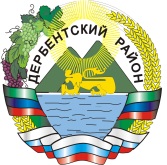 РЕСПУБЛИКА ДАГЕСТАНСОБРАНИЕ ДЕПУТАТОВ МУНИЦИПАЛЬНОГО РАЙОНА «ДЕРБЕНТСКИЙ РАЙОН»368600, РД, г. Дербент, ул. Гагарина, 23«10» сентября  2020 года                                                                                                    № 33/3Р Е Ш Е Н И ЕО внесении изменений в решение Собрания депутатовМР «Дербентский район» «О районном бюджете МР «Дербентский район»на 2020 год и плановый период 2021 и 2022 годов» от 26 декабря 2019 года № 29/1В соответствии с Законом Республики Дагестан «О республиканском бюджете Республики Дагестан на 2020 год и на плановый период 2021 и 2022 годов» от 25 декабря 2019 года № 118, объемдополнительных средств, выделенных бюджету МР «Дербентский район» на обеспечение разового питания учащихся 1-4 классов в 2020 году согласно уведомлению Министерства образования и науки Республики Дагестан № 013 от 24августа 2020 года он составляет16590,356 тыс. рублей, и из Федерального бюджета 2 880,664 тыс. рублей.В соответствии со статьями 158 и 217 Бюджетного кодекса РФ, для освоения дополнительно выделенных средств и увеличения бюджетных ассигнований муниципальных учреждений, Собрание депутатов МР «Дербентский район» РЕШАЕТ:Внести в решение Собрания депутатов МР «Дербентский район» от 26 декабря 2019 года № 29/1 «О районном бюджете МР «Дербентский район» на 2020 год и плановый период 2021 и 2022 годов»» следующие изменения и дополнения и изложить в следующей редакции:Внести изменения в приложении №3 к решению Собрания депутатов МР «Дербентский район» от 26 декабря 2019 года № 29/1 «О районном бюджете МР «Дербентский район» на 2020 год и плановый период 2021 и 2022 годов» Поступление доходов бюджета МР «Дербентский район»в 2020 году(тыс. рублей)Внести изменения в приложении №8 к решению Собрания депутатов МР «Дербентский район» от 26 декабря 2019 года № 29/1 «О районном бюджете МР «Дербентский район» на 2020 год и плановый период 2021 и 2022 годов» а) Увеличив назначения по расходам:Школы (п/р 0702, ц/с 1920202590, в/р 244) – на 215,5 тыс. рублейв том числе:статья 226 «Прочие услуги» - 175,5 тыс. рублейстатья 310 «Увеличение стоимости основных средств» - 40,0 тыс. рублейДенежные средства для систем видеонаблюдения, охранной сигнализации и средств передачи тревожных сообщений.(перечень организаций подлежащих увеличению по расходам)   (тыс. рублей)(п/р 0702, в/р 244) – на 19471,020 тыс. рублейв том числе:на ц/с 1920202590 – на 16590,356 тыс. рублей, Республиканские средствана ц/с 19202R3040 – на 2880,664 тыс. рублей, Федеральные средствастатья 342 «Продукты питания» - 19471,020 тыс. рублейДенежные средства на организацию питания учащихся 1-4 классов(перечень организаций подлежащих увеличению по расходам)   (тыс. рублей)(п/р 0702, ц/с 1920202590, в/р 244) – на 1965,4 тыс. рублейв том числе:статья 310 «Увеличение стоимости основных средств» - 1965,4 тыс. рублейРасчет потребности в оборудования для столовой школ Дербентского района(перечень организаций подлежащих увеличению по расходам)   (тыс. рублей)(п/р 0702, ц/с 1920202590, в/р 244) –775,0 тыс. рублейв том числе:статья 226 «Прочие услуги» - 432,0 тыс. рублейстатья 225 «Услуги по содержанию имущества» - 343,0 тыс. рублейДенежные средства на проектирование и ремонт АПС (автоматическая пожарная сигнализация) школ Дербентского района(перечень организаций подлежащих увеличению по расходам)   (тыс. рублей)Детские сады (п/р 0701, ц/с 1910101590, в/р 244) – на 107,75 тыс. рублейв том числе:статья 226 «Прочие услуги» - 87,75 тыс. рублейстатья 310 «Увеличение стоимости основных средств» - 20,0 тыс. рублейДенежные средства для систем видеонаблюдения, охранной сигнализации и средств                   передачи тревожных сообщений.(перечень организаций подлежащих увеличению по расходам)    (тыс. рублей)ДДТ, ДЮСШ (п/р 0703, ц/с 1930606590, в/р 244) – на 16,1625 тыс. рублейв том числе:статья 226 «Прочие услуги» - 13,1625 тыс. рублейстатья 310 «Увеличение стоимости основных средств» - 3,0 тыс. рублейДенежные средства для систем видеонаблюдения, охранной сигнализации и средств                   передачи тревожных сообщений.(перечень организаций подлежащих увеличению по расходам)   (тыс. рублей)б) Уменьшить:Школы(п/р 0702, ц/с 1920202590, в/р 244) – на 1114,78 тыс. рублейв том числе:статья 346 «Увеличение стоимости материальных запасов» - 1114,78 тыс. рублей Уменьшение денежных средства, предусмотренные на хозяйственные расходы и организацию проведение ГИА 2020 году     (перечень организаций подлежащих уменьшению по расходам)   (тыс. рублей)Уменьшить расходы на содержание органов местного самоуправления на 2020 год.Для приведения объема расходов на содержание ОМС МР «Дербентский район» в соответствии установленными нормативами предлагается уменьшить расходы на содержание ОМС МР «Дербентский район» на сумму 5287,7 тыс. руб. Расходы предлагается уменьшить за счет незащищенных статей расходов, таких как:Ст.225 – «Услуги по содержанию имущества»Ст.226 – «Прочие услуги»Ст.310 – «Увеличение стоимости основных средств»Ст.346 – «Увеличение стоимости материальных запасов» в том числе:по подразделу 0103 «Районное собрание»по ст.310, в/р 244 – на сумму 50,0 тыс. руб. «Увеличение стоимости основных средств»по ст.346, в/р 244 – на сумму 80,0 тыс. руб. «Увеличение стоимости материальных запасов»по подразделу 0104 «Администрация Дербентского района»по ст.225, в/р 244 – на 1000,0 тыс. руб. «Услуги по содержанию имущества»по ст.226, в/р 244 – на 100,0 тыс. руб.  «Прочие услуги»по ст.310, в/р 242 – на 300,0 тыс. руб. (компьютеры и оргтехника)по ст.310, в/р 244 – на 1617.7,0 тыс. руб. «Увеличение стоимости основных средств»по ст.346, в/р 244 – на 100,0 тыс. руб. «Увеличение стоимости материальных запасов»по подразделу 0106 «Финансовое управление»по ст.310, в/р 242 – 50,0 тыс. руб. «Увеличение стоимости основных средств»по ст.346, в/р 244 – 40,0 тыс. руб. «Увеличение стоимости материальных запасов»по подразделу 0113 «Управление земельных и имущественных отношений»по ст.226, в/р – на 1000,0 тыс. руб.  «Прочие услуги» и предусмотреть эти средства по подразделу 0113, целевой статье 9990200226, вид расхода 244, на выполнение кадастровых работ на землях МР «Дербентский район»по ст.310, в/р 244 – на 950,0 тыс. руб. (приобретением, а/м район. собранию)Высвобожденные средства направить в резервный фонд администрации МР «Дербентский район» для последующего направления в расходы по подразделам бюджетной классификации по мере составления расчетов и сметной документации.Приложение №8 к решению собрания депутатов МР «Дербентский район» от 26 декабря 2019 года № 29/1 «О районном бюджете МР «Дербентский район» на 2020 год и плановый период 2021 и 2022 годов» изложить с изменениями в следующей редакции.Распределение бюджетных ассигнований на 2020 год по разделам, подразделам, целевым статьям расходов, видам расходов бюджета МР «Дербентский район»6. Довести до бюджетополучателей ранее предусмотренные,  но не распределенные   денежные средства  согласно прилагаемых таблиц: на организацию питания учащихся 1-4 классов общеобразовательных школ в 2020 году в сумме 18032,0 тыс. рублей утвердить в сумме 15875,935 тыс. рублей, согласно уведомления Министерства образования и науки Республики Дагестан №13 от 18 июня 2020 года, объем средств уменьшить на 2156,065 тыс. рублей.          Денежные средства предусмотренные на организацию питания учащихся 1-4 классов                (перечень организаций подлежащих уменьшению по расходам)                                (тыс. рублей)- Муниципальным бюджетным общеобразовательным учреждениям на ремонт оборудования котельной в сумме 1099,0 тыс. рублей на целевую статью 1920202590, вид расхода 244, эк. статьями (310,346), подраздел 0702 «Школы».Денежные средства бюджетным общеобразовательным учреждениям на ремонт оборудования котельной             (перечень организаций подлежащих увелечению по расходам)                                        (тыс. рублей)- Муниципальным бюджетным общеобразовательным учреждениям на переоформление лицензий и аккредитации в сумме 180,0 тыс. рублей на целевую статью 1920202590, вид расхода 852, эк. статья 291, подраздел 0702 «Школы».Денежные средства муниципальным бюджетным общеобразовательным учреждениям на переоформление лицензий и аккредитации                               (перечень организаций подлежащих увеличению по расходам)              (тыс. рублей)- Муниципальным бюджетным общеобразовательным учреждениям на приобретение программы ФИС «ФРДО» в сумме 200,0 тыс. рублей на целевую статью 1920202590, вид расхода 244, эк. статья 226, подраздел 0702 «Школы».Денежные средства бюджетным общеобразовательным учреждениям на приобретение программы ФИС «ФРДО»                               (перечень организаций подлежащих увеличению по расходам)                   (тыс. рублей)- Муниципальным бюджетным дошкольным образовательным учреждениям на ремонт оборудования котельной в сумме 110,0 тыс. рублей на целевую статью 1910101590, вид расхода 244, эк. статьями (310,346), подраздел 0701 «Детские сады».Денежные средства бюджетным дошкольным образовательным учреждениям на ремонт оборудования котельной               (перечень организаций подлежащих увеличению по расходам)                                           (тыс. рублей)- Муниципальным бюджетным дошкольным образовательным учреждениям на переоформление лицензий и аккредитации в сумме 75,0 тыс. рублей на целевую статью 1910101590, вид расхода 852, эк. статья 291, подраздел 0701 «Детские сады».Денежные средства муниципальным бюджетным дошкольным образовательным учреждениям на переоформление лицензий и аккредитации              (перечень организаций подлежащих увеличению по расходам)                                   (тыс. рублей)- Муниципальным бюджетным учреждением дополнительного образования на переоформление лицензий и аккредитации в сумме 22,5 тыс. рублей на целевую статью 1930606590, вид расхода 852, эк. статья 291, подраздел 0703 «ДЮСШ».Денежные средства муниципальным бюджетным учреждениям дополнительного образования на переоформление лицензий и аккредитации             (перечень организаций подлежащих увеличению по расходам)                               (тыс. рублей)- Муниципальным бюджетным учреждением дополнительного образования на переоформление лицензий и аккредитации в сумме 7,5 тыс. рублей на целевую статью 1930606590, вид расхода 852, эк. статья 291, подраздел 0703 «ДДТ».Денежные средства муниципальным бюджетным учреждениям дополнительного образования на переоформление лицензий и аккредитации               (перечень организаций подлежащих увеличению по расходам)                          (тыс. рублей)Финансовому управлению администрации МР «Дербентский район» внести соответствующие изменения в сводную бюджетную роспись.Врио главы  МР «Дербентский район»                                                                             Н.Г. АлиевПредседатель Собрания депутатовМР «Дербентский район»   	                                                                 М.А. СемедовНаименование доходовКод БКРоссийской ФедерациисуммаДОХОДЫ - всего1626963,26082Налоговые и неналоговые доходы000 100 00000 00 0000 000232655УСН000 105 01000 00 0000 11025747НДФЛ000 101 02000 01 0000 110150800ЕСХН000 105 03000 01 0000 110630ЕНВД000 105 02000 02 0000 1109000Акцизы на нефтепродукты 10%000 103 02000 01 0000 11021146Госпошлина и задолженность000 108 00000 00 0000 0001928Патентная система налогообложения000 105 04020 02 0000 110242Неналоговые доходы, в том числе:23162Прочие поступления от использования имущества, находящегося в собственности муниципальных районов 000 111 09045 05 0000 1204000Плата за негативное воздействие на окружающую среду000 112 01000 01 0000 12020Денежные взыскания (штрафы) за административные правонарушения в области налогов и сборов, предусмотренные Кодексом Российской Федерации)000 116 03030 01 0000 140300Денежные взыскания (штрафы) за нарушение земельного законодательства000 116 25060 01 0000 14050Прочие поступления от денежных взысканий (штрафов) и иных сумм в возмещение ущерба, зачисляемые в бюджеты муниципальных районов000 116 90050 05 0000 1402100Прочие доходы от оказания платных услуг (работ) получателями средств бюджетов муниципальных районов000 113 01995 05 0000 13016692Прочие неналоговые доходы000 117 05050 05 0000 180-Безвозмездные поступления000 200 00000 00 0000 000 1394308,26082Дотация000 202 10000 00 0000 150198537Субсидии000 202 20000 00 0000 150128177.85882Субвенции000 202 30000 00 0000 1501021461,122Межбюджетные трансферты000 202 49999 05 0000 15020363,28Межбюджетные трансферты из бюджетов поселений000 202 40000 00 0000 15022718Поступления от денежных пожертвований от негосударственных организаций000 204 05020 05 0000 1503051№ п/пУчреждения 244 (226)244(310)1МБОУ «Падарская СОШ»4,38751,02МБОУ «Великентская ООШ»4,38751,03МБОУ «СОШ № 3» п. Мамедкала4,38751,04МБОУ «Мичуринская СОШ»4,38751,05МБОУ «Сабновинская СОШ»4,38751,06МБОУ «СОШ № 3» п. Белиджи4,38751,07МБОУ «Саликская СОШ им. Курбанова Я.Д.»4,38751,08МБОУ «Джемикентская начальная школа»4,38751,09МБОУ «СОШ им. Гаджибабаева Э.Н. с. Н. Джалган»4,38751,010МБОУ «Рубасская СОШ»4,38751,011МБОУ «Кулларская СОШ»4,38751,012МБОУ «Джемикентская СОШ им.Г.Алиева»4,38751,013МБОУ «СОШ № 4» п. Белиджи4,38751,014МБОУ «Берикейская СОШ»4,38751,015МБОУ «СОШ № 1» с. Белиджи4,38751,016МБОУ «ООШ им. Г.Лезгинцева» п. Белиджи4,38751,017МБОУ «СОШ № 1 им. М. Ярагского» п. Белиджи4,38751,018МБОУ «Калинская СОШ»4,38751,019МБОУ «Великентская СОШ им.Гереева У.А.»4,38751,020МБОУ «Геджухская СОШ»4,38751,021МБОУ «ООШ им. Г.Давыдовой»4,38751,022МБОУ «Деличобанская СОШ»4,38751,023МБОУ «Дюзлярская СОШ»4,38751,024МБОУ «Зидьянская СОШ им. Курбанова С.Д.»4,38751,025МБОУ «Митаги-Казмалярская СОШ»4,38751,026МБОУ «Музаимская СОШ»4,38751,027МБОУ «Нюгдинская СОШ им. Х.Д. Авшалумова»4,38751,028МБОУ «Чинарская СОШ № 1»4,38751,029МБОУ «СОШ № 2» с. Белиджи4,38751,030МБОУ «Чинарская СОШ № 2 им. М.М. Гусаева»4,38751,031МБОУ «СОШ № 2» п. Белиджи4,38751,032МБОУ «СОШ № 2» п. Мамедкала4,38751,033МБОУ «Рукельская СОШ им. Н.С. Ахмедова»4,38751,034МБОУ «Татлярская СОШ»4,38751,035МБОУ «Уллу-Теркеменская СОШ»4,38751,036МБОУ «Мугартынская СОШ»4,38751,037МБОУ «Араблинская СОШ»4,38751,038МБОУ «Аглобинская СОШ»4,38751,039МБОУ «Белиджинская гимназия №1 им. А.Исрафилова»4,38751,040МБОУ «Мамедкалинская гимназия М. Алиева»4,38751,0ИТОГО:175,540,0№ п/пУчреждения244 (342)1МБОУ «Падарская СОШ»383,8122МБОУ «Бильгадинская ООШ»60,0193МБОУ «Великентская ООШ»722,3804МБОУ «СОШ № 3» п. Мамедкала202,5255МБОУ «Рукельская ООШ»232,3806МБОУ «Мичуринская СОШ»251,4637МБОУ «Сабновинская СОШ»915,3648МБОУ «СОШ № 3» п. Белиджи343,8009МБОУ «Саликская СОШ им. Курбанова Я.Д.»387,81410МБОУ «Джемикентская начальная школа»616,80911МБОУ «Рубасская СОШ»764,23912МБОУ «Кулларская СОШ»415,20713МБОУ «СОШ № 4» п. Белиджи209,29614МБОУ «Берикейская СОШ»506,62015МБОУ «СОШ № 1» с. Белиджи235,76616МБОУ «ООШ им. Г.Лезгинцева» п. Белиджи211,45117МБОУ «СОШ № 1 им. М. Ярагского» п. Белиджи486,61418МБОУ «Калинская СОШ»470,30119МБОУ «Геджухская СОШ»1156,67020МБОУ «ООШ им. Г.Давыдовой»204,67921МБОУ «Деличобанская СОШ»482,92022МБОУ «Дюзлярская СОШ»117,26723МБОУ «Зидьянская СОШ им. Курбанова С.Д.»165,28324МБОУ «Митаги-Казмалярская СОШ»247,15425МБОУ «Митагинская ООШ»109,57326МБОУ «Музаимская СОШ»413,97627МБОУ «Нюгдинская СОШ им. Х.Д. Авшалумова»383,81228МБОУ «Чинарская СОШ № 1»812,56229МБОУ «СОШ № 2» с. Белиджи473,07130МБОУ «Чинарская СОШ № 2 им. М.М. Гусаева»467,22331МБОУ «СОШ № 2» п. Белиджи433,05932МБОУ «СОШ № 2» п. Мамедкала836,26233МБОУ «Джалганская СОШ»112,34334МБОУ «Рукельская СОШ им. Н.С. Ахмедова»466,45435МБОУ «Школа-сад им. Курбанова С.Д.» с. Н. Джалган702,37436МБОУ «Сегелярская начальная школа»62,78937МБОУ «Татлярская СОШ»328,41138МБОУ «Уллу-Теркеменская СОШ»162,82039МБОУ «Хазарская СОШ»1137,27940МБОУ «Мугартынская СОШ»282,24241МБОУ «Араблинская СОШ»628,50442МБОУ «Аглобинская СОШ»418,28543МБОУ «Белиджинская гимназия №1 им. А.Исрафилова»738,69344МБОУ «Мамедкалинская гимназия М. Алиева»709,453ИТОГО:19471,020№ п/пУчреждения244 (310)1МБОУ «Падарская СОШ»37,32МБОУ «Бильгадинская ООШ»89,73МБОУ «СОШ № 3» п. Мамедкала12,94МБОУ «Рукельская ООШ»89,75МБОУ «Мичуринская СОШ»38,36МБОУ «СОШ № 3» п. Белиджи117,27МБОУ «Саликская СОШ им. Курбанова Я.Д.»117,28МБОУ «Джемикентская начальная школа»73,69МБОУ «СОШ № 4» п. Белиджи97,110МБОУ «СОШ № 1» с. Белиджи90,511МБОУ «ООШ им. Г.Лезгинцева» п. Белиджи89,712МБОУ «СОШ № 1 им. М. Ярагского» п. Белиджи110,713МБОУ «Калинская СОШ»97,114МБОУ «ООШ им. Г.Давыдовой»97,115МБОУ «Дюзлярская СОШ»63,016МБОУ «Митаги-Казмалярская СОШ»27,317МБОУ «Митагинская ООШ»89,718МБОУ «Чинарская СОШ № 2 им. М.М. Гусаева»34,119МБОУ «СОШ № 2» п. Белиджи59,620МБОУ «Джалганская СОШ»89,721МБОУ «Сегелярская начальная школа»89,722МБОУ «Уллу-Теркеменская СОШ»30,923МБОУ «Мугартынская СОШ»89,724МБОУ «Араблинская СОШ»117,225МБОУ «Аглобинская СОШ»116,4ИТОГО:1965,4№ п/пУчреждения 244 (226)244(225)1МБОУ «Падарская СОШ»16,02МБОУ «Бильгадинская СОШ»8,03МБОУ «Великентская ООШ»8,04МБОУ «СОШ № 3» п. Мамедкала16,05МБОУ «Мичуринская СОШ»8,06МБОУ «Сабновинская СОШ»30,07МБОУ «СОШ № 3» п. Белиджи8,08МБОУ «Саликская СОШ им. Курбанова Я.Д.»16,09МБОУ «Джемикентская начальная школа»16,010МБОУ «Рубасская СОШ»30,011МБОУ «Берикейская СОШ»16,030,012МБОУ «ООШ им. Г.Лезгинцева» п. Белиджи8,05,013МБОУ «СОШ № 1 им. М. Ярагского» п. Белиджи16,06,014МБОУ «Калинская СОШ»8,045,015МБОУ «Великентская СОШ им.Гереева У.А.»16,016МБОУ «Геджухская СОШ»30,017МБОУ «Деличобанская СОШ»16,06,018МБОУ «Дюзлярская СОШ»20,019МБОУ «Зидьянская СОШ им. Курбанова С.Д.»16,020МБОУ «Митаги-Казмалярская СОШ»16,021МБОУ «Нюгдинская СОШ им. Х.Д. Авшалумова»40,022МБОУ «Чинарская СОШ № 1»16,023МБОУ «Чинарская СОШ № 2 им. М.М. Гусаева»16,06,024МБОУ «СОШ № 2» п. Мамедкала16,025МБОУ «Джалганская СОШ»8,06,026МБОУ «Рукельская СОШ им. Н.С. Ахмедова»16,06,027МБОУ «Сегелярская начальная школа»8,028МБОУ «Татлярская СОШ»16,029МБОУ «Уллу-Теркеменская СОШ»8,08,030МБОУ «Хазарская СОШ»30,045,031МБОУ «Белиджинская гимназия №1 им. А.Исрафилова»90,032МБОУ «Мамедкалинская гимназия М. Алиева»30,0ИТОГО:432,0343,0№ п/пУчреждения 244 (226)244(310)1МБДОУ «д/с «Чебурашка» п. Белиджи4,38751,02МБДОУ «д/с «Ласточка» с. Джемикент4,38751,03МБДОУ «д/с «Клубничка» с. Уллу-Теркеме4,38751,04МБДОУ «д/с им. Г.Бабаева с. Салик»4,38751,05МБДОУ «д/с «Колосок» с. Деличобан4,38751,06МБДОУ «д/с с. Татляр»4,38751,07МБДОУ «д/с №1 «Улыбка» с. Геджух4,38751,08МБДОУ «д/с «Малыш» с. Хазар4,38751,09МБДОУ «д/с с. Великент»4,38751,010МБДОУ «д/с «Солнышко» с. Кала4,38751,011МБДОУ «д/с №1 с. Хазар»4,38751,012МБДОУ «д/с №2 «Ягодка» с. Геджух4,38751,013МБДОУ «д/с «Росинка» с. Берикей4,38751,014МБДОУ «д/с «Юлдуз» с/х им. Алиева»4,38751,015МБОУ «Школа-сад» с. Н.Джалган4,38751,016МБДОУ «д/с «Ласточка» с. Чинар4,38751,017МБДОУ «д/с «Севиндж» с. Падар4,38751,018МБДОУ «д/с «Айгюн» с. Белиджи4,38751,019МБДОУ «д/с с. Сабнова»4,38751,020МБДОУ «д/с «Сказка» п. Мамедкала4,38751,0ИТОГО:87,7520,0№ п/пУчреждения 244 (226)244(310)1МБУ ДО «ДДТ п. Мамедкала»4,38751,02МБУ ДО «ДЮСШ №1 п.Мамедкала»4,38751,03МБУ ДО «ДЮСШ №3 с. Берикей»4,38751,0ИТОГО:13,16253,0№ п/пУчреждения 244 (346)1МБОУ «Чинарская СОШ №1»80,3702МБОУ «Мамедкалинская гимназия М. Алиева»279,0403МБОУ «Деличобанская СОШ»69,04МБОУ «Белиджинская гимназия №1 им.А.Исрафилова»10,3705МБОУ «Хазарская СОШ»150,06МБОУ «Геджухская СОШ»185,07МБОУ «Уллу-Теркеменская СОШ»120,08МБОУ «СОШ № 3» п. Мамедкала115,09МБОУ «Мичуринская СОШ»106,0Итого1114,780РПРЦелевая статья ВРЭКРНаименование показателейСумма0100Общегосударственные вопросы116157,634801028810020000Глава муниципального образования1607200Расходы1607210Оплата труда и начисления на оплату труда1607121211Заработная плата1278129213Начисления на оплату труда32901 039110020090Представительный орган МР 2417,897200Расходы2279,897210Оплата труда и начисления на оплату труда2218,897121211Заработная плата1707,291129213Начисления на оплату труда511,606220Приобретение услуг569110020091242221Услуги связи309110020095244225Услуги по содержанию имущества19110020096242226Прочие услуги209110020096244226Прочие услуги59110020090852291Прочие расходы5300Поступление нефинансовых активов1389110020097242310Увеличение стоимости основных средств39,899110020097244310Увеличение стоимости основных средств35,119110020098242346Увеличение стоимости материальных запасов49110020098244343Увеличение стоимости материальных запасов89110020098244346Увеличение стоимости материальных запасов51 01048830020000Аппарат администрации района25707,393200Расходы23450,093210Оплата труда и начисления на оплату труда17845121211Заработная плата13555122212Прочие выплаты196129213Начисления на оплату труда4094220Приобретение услуг3832,0938830020221242221Услуги связи340,8888830020221244221Услуги связи608830020222122222Транспортные услуги08830020223244223Коммунальные услуги12548830020224244224Арендная плата за пользование имуществом08830020225243225Услуги по содержанию имущества6958830020225244225Услуги по содержанию имущества728,3058830020226122226Прочие услуги08830020226242226Прочие услуги437,68830020226244226Прочие услуги316,38830020000831290Прочие расходы08830020000851291Прочие расходы13818830020000852291Прочие расходы708830020000853292Прочие расходы208830020000853295Прочие расходы2008830020000853297Прочие расходы102300Поступление нефинансовых активов2257,38830020310242310Увеличение стоимости основных средств1558830020310244310Увеличение стоимости основных средств962,38830020340242346Увеличение стоимости материальных запасов1008830020340244346Увеличение стоимости материальных запасов1040 01049980077710Административная комиссия925200Расходы821210Оплата труда и начисления на оплату труда815121211Заработная плата626122212Прочие выплаты0129213Начисления на оплату труда189220Приобретение услуг69980077711242221Услуги связи6300Поступление нефинансовых активов1049980077717242310Увеличение стоимости основных средств309980077717244310Увеличение стоимости основных средств499980077718242346Увеличение стоимости материальных запасов59980077718244346Увеличение стоимости материальных запасов20 01049980077720Комиссия по делам несовершеннолетних396200Расходы362210Оплата труда и начисления на оплату труда356121211Заработная плата273129213Начисления на оплату труда83220Приобретение услуг69980077721242221Услуги связи6300Поступление нефинансовых активов349980077727242310Увеличение стоимости основных средств209980077727244310Увеличение стоимости основных средств79980077728242346Увеличение стоимости материальных запасов29980077728244346Увеличение стоимости материальных запасов5 01059980051200Присяжные заседатели6,9300Поступление нефинансовых активов6,9244346Увеличение стоимости материальных запасов6,9 01069980020000Финансовое управление5292200Расходы5147210Оплата труда и начисления на оплату труда4933121211Заработная плата3779122212Прочие выплаты2122226Прочие услуги11129213Начисление на з/плату1141220Приобретение услуг2139980020221242221Услуги связи429980020222244222Транспортные услуги9980020225244225Услуги по содержанию имущества169980020226242226Прочие услуги269980020226244226Прочие услуги1299980020000851291Прочие расходы1300Поступление нефинансовых активов1459980020310242310Увеличение стоимости основных средств309980020310244310Увеличение стоимости основных средств209980020340242346Увеличение стоимости материальных запасов359980020340244346Увеличение стоимости материальных запасов60 01069370020000Счетная палата2971200Расходы2891210Оплата труда и начисления на оплату труда2862121211Заработная плата2167122212Прочие выплаты40129213Начисления на оплату труда655220Приобретение услуг299370020221242221Услуги связи249370020226242226Прочие услуги5300Поступление нефинансовых активов809370020310242310Увеличение стоимости основных средств309370020310244310Увеличение стоимости основных средств209370020340242346Увеличение стоимости материальных запасов109370020340244346Увеличение стоимости материальных запасов20 01119990020680Резервный фонд27732,20482200Расходы27732,20482870290Прочие расходы27732,20482 01138830020000Отдел архитектуры и градостроительства2143,31200Расходы2028,31210Оплата труда и начисления на оплату труда1993,31121211Заработная плата1507,853122212Прочие выплаты27129213Начисления на оплату труда458,457220Приобретение услуг358830020221242221Услуги связи248830020226242226Прочие услуги11300Поступление нефинансовых активов1158830020310242310Увеличение стоимости основных средств658830020310244310Увеличение стоимости основных средств308830020340242346Увеличение стоимости материальных запасов58830020340244346Увеличение стоимости материальных запасов15 01138830020000Управление земельных и имущественных отношений8337,7200Расходы5057,7210Оплата труда и начисления на оплату труда3364,7121211Заработная плата2541122212Прочие выплаты44,9122226Прочие услуги10,8129213Начисления на оплату труда768220Приобретение услуг16768830020221242221Услуги связи368830020221244221Услуги связи308830020225244225Услуги по содержанию имущества328830020226242226Прочие услуги468830020226244226Прочие услуги5329990200226244226Прочие услуги10008830020000851291Прочие расходы17300Поступление нефинансовых активов2808830020310242310Увеличение стоимости основных средств498830020310244310Увеличение стоимости основных средств1118830020340242346Увеличение стоимости материальных запасов358830020340244346Увеличение стоимости материальных запасов85091530020760244226Прочие услуги3000 01139980077730Архив362200Расходы15244226Прочие услуги15300Поступление нефинансовых активов3479980077737244310Увеличение стоимости основных средств3309980077738244346Увеличение стоимости материальных запасов17 01139990000590Хозяйственно-транспортный отдел10253,072200Расходы8819,072210Оплата труда и начисления на оплату труда8116,572111211Заработная плата6202,3112212Прочие выплаты119213Начисление на з/плату1914,272220Приобретение услуг682,59990000591242221Услуги связи249990000593244223Коммунальные услуги2329990000595244225Услуги по содержанию имущества999990000596242226Прочие услуги1079990000596244226Прочие услуги220,59990000590852291Прочие расходы20300Поступление нефинансовых активов14349990000597242310Увеличение стоимости основных средств969990000597244310Увеличение стоимости основных средств1009990000598242346Увеличение стоимости материальных запасов59990000598244343Увеличение стоимости материальных запасов6589990000598244346Увеличение стоимости материальных запасов575 01139880021000МКУ МЦБ15607,458200Расходы14550,458210Оплата труда и начисления на оплату труда13878,458111211Заработная плата10567112212Прочие выплаты27119213Начисление на з/плату3284,458220Приобретение услуг6559880021221242221Услуги связи1149880021225244225Услуги по содержанию имущества169880021226242226Прочие услуги4509880021226244226Прочие услуги759880021000852291Прочие расходы17300Поступление нефинансовых активов10579880021310242310Увеличение стоимости основных средств4209880021310244310Увеличение стоимости основных средств1009880021340242346Увеличение стоимости материальных запасов1699880021340244346Увеличение стоимости материальных запасов368 01139880021000ОМЗ Дербентского района1387,3200Расходы1194,3210Оплата труда и начисления на оплату труда1117,3111211Заработная плата848112212Прочие выплаты13,2119213Начисления на оплату труда256,1220Приобретение услуг779880021221242221Услуги связи249880021226242226Прочие услуги209880021226244226Прочие услуги33300Поступление нефинансовых активов1939880021310242310Увеличение стоимости основных средств659880021310244310Увеличение стоимости основных средств409880021340242346Увеличение стоимости материальных запасов359880021340244346Увеличение стоимости материальных запасов53 01130100199900Курсы повышения квалификации10200Расходы10220Приобретение услуг10244226Прочие услуги10 0113Разработка генеральных планов поселений9047200Расходы9047220Приобретение услуг90479990100226244226Прочие услуги9047 01130610260000Муниципальная программа"Профилактика правонарушений в МР"Дербентский район"200200Расходы0220Приобретение услуг00610260006244226Прочие услуги0610260009244296Прочие расходы300Поступление нефинансовых активов2000610260340244346Увеличение стоимости материальных запасов200 01131000199900Муниципальная программа"Профилактика терроризма и экстремизма в МР"Дербентский район"350200Расходы350220Приобретение услуг3501000199906244226Прочие услуги350 01130820288800Муниципальная программа"Развитие малого предпринимательства в МР"Дербентский район"50200Расходы50220Приобретение услуг50010820288806244226Прочие услуги50139980054690 Всероссийская перепись населения 2020 года1354,4200Расходы1354,4220Приобретение услуг1354,4244226Прочие услуги1354,4 0300Национальная безопасность5965 03090740120000Отдел ГО и ЧС1229200Расходы1229210Оплата труда и начисления на оплату труда1229121211Заработная плата 933122212Прочие выплаты14129213Начисления на оплату труда282 03090740221000Единая дежурно-диспетчерская служба4736200Расходы4428210Оплата труда и начисления на оплату труда4321111211Заработная плата 3280112212Прочие выплаты50119213Начисления на оплату труда991220Приобретение услуг970740221221242221Услуги связи860740221226242226Прочие услуги110740221000852291Прочие расходы10300Поступление нефинансовых активов3080740221310242310Увеличение стоимости основных средств181,10740221310244310Увеличение стоимости основных средств70,170740221340242346Увеличение стоимости материальных запасов00740221340244346Увеличение стоимости материальных запасов56,73 0400Национальная экономика57523,64145 04059980020000МКУ Управление сельского хозяйства4702200Расходы4020210Оплата труда и начисления на оплату труда3919111211Заработная плата 2997112212Прочие выплаты17119213Начисления на оплату труда905220Приобретение услуг749980020221242221Услуги связи309980020226242226Прочие услуги319980020226244226Прочие услуги139980020000851291Прочие расходы29980020000852291Прочие расходы25300Поступление нефинансовых активов6829980020310242310Увеличение стоимости основных средств1009980020310244310Увеличение стоимости основных средств1509980020340242346Увеличение стоимости материальных запасов179980020340244343Увеличение стоимости материальных запасов2689980020340244346Увеличение стоимости материальных запасов147 0409Дорожные фонды52821,64145200Расходы52821,64145240Безвозмездные перечисления организациям52821,641451530020760612241Безвозмездные перечисления государственным и муниципальным организациям21262,291451530020770612241Безвозмездные перечисления государственным и муниципальным организациям4042,81530020760612241Безвозмездные перечисления государственным и муниципальным организациям27516,55 0500ЖКХ29215,848 0502Строительство водовода0200Расходы0240Безвозмездные перечисления организациям06000201000612241Безвозмездные перечисления государственным и муниципальным организациям06000201000612241Безвозмездные перечисления государственным и муниципальным организациям0 0503Благоустройство12030200Расходы120306000101000612241Безвозмездные перечисления государственным и муниципальным организациям1203005 03Благоустройство (паспортизация мусорных площадок)3122,26200Расходы3122,266000401000612241Прочие услуги3122,26 0503Программа "Формирование современной городской среды"7903,588200Расходы7903,588240Безвозмездные перечисления организациям7903,588460F255550612241Безвозмездные перечисления государственным и муниципальным организациям5903,588460F255550612241Безвозмездные перечисления государственным и муниципальным организациям200005 059990062450МБУ "УЖКХ"6160200Расходы6160240Безвозмездные перечисления организациям6160611241Безвозмездные перечисления государственным и муниципальным организациям6160 0700Образование1471972,86 07011910101590Д/сады238353,976200Расходы238353,976240Безвозмездные перечисления организациям238353,9761910101590611241Безвозмездные перечисления государственным и муниципальным организациям67023,9761910106590611241Безвозмездные перечисления государственным и муниципальным организациям1380901910101599611241Безвозмездные перечисления государственным и муниципальным организациям33240 07011910101590Д/сады538,927200538,927851291Прочие расходы513,927853292Прочие расходы25 07021920202590Школы941087,433200Расходы941087,433240Безвозмездные перечисления организациям941087,4331920202590611241Безвозмездные перечисления государственным и муниципальным организациям81262,0381920206590611241Безвозмездные перечисления государственным и муниципальным организациям790563,891920202599611241Безвозмездные перечисления государственным и муниципальным организациям34269,29119202R3040611241Безвозмездные перечисления государственным и муниципальным организациям2880,66419202R3030611241Безвозмездные перечисления государственным и муниципальным организациям20363,289990041120612241Безвозмездные перечисления государственным и муниципальным организациям11748,27 07021920202590Школы1976,8212001976,821851291Прочие расходы1886,821853292Прочие расходы90 0702Строительство школ (софинансирование)182613,64200Расходы182613,64240Безвозмездные перечисления организациям182613,641923841120612241Безвозмездные перечисления государственным и муниципальным организациям12001923841120612241Безвозмездные перечисления государственным и муниципальным организациям130000192384112R612241Безвозмездные перечисления государственным и муниципальным организациям51413,64 07031930606590ДЮСШ38364,375200Расходы38364,375240Безвозмездные перечисления организациям38364,375611241Безвозмездные перечисления государственным и муниципальным организациям38364,375 07031930606590ДДТ14270,4875200Расходы14270,4875240Безвозмездные перечисления организациям14270,4875611241Безвозмездные перечисления государственным и муниципальным организациям14270,487507 031930606590Школы искусств и художественные  школы38372200Расходы37367210Оплата труда и начисления на оплату труда35997111211Заработная плата27597112212Прочие выплаты66119213Начисление на з/плату8334220Приобретение услуг12741930606591242221Услуги связи841930606592244222Транспортные услуги1101930606593244223Коммунальные услуги6811930606595244225Услуги по содержанию имущества1081930606596242226Прочие услуги1401930606596244226Прочие услуги1511930606590851291Прочие расходы961930606590852291Прочие расходы300Поступление нефинансовых активов10051930606597244310Увеличение стоимости основных средств6531930606598244346Увеличение стоимости материальных запасов352 07071971099980Молодежная политика1050200Расходы395220Приобретение услуг1851971099986244226Прочие услуги1851971099980113296Прочие расходы1731971099989244296Прочие расходы37300Поступление нефинансовых активов6551971099988244346Увеличение стоимости материальных запасов655 07099980020000МКУ РУО13820,2200Расходы12490,2210Оплата труда и начисления на оплату труда10426,3111211Заработная плата7983,3112212Прочие выплаты32119213Начисление на з/плату2411220Приобретение услуг1765,99980020221242221Услуги связи249980020223244223Коммунальные услуги940,79980020225244225Услуги по содержанию имущества6329980020226242226Прочие услуги589980020226244226Прочие услуги111,29980020000851291Прочие расходы2649980020000852291Прочие расходы34300Поступление нефинансовых активов13309980020310242310Увеличение стоимости основных средств4749980020310244310Увеличение стоимости основных средств3009980020340244343Увеличение стоимости материальных запасов1769980020340242346Увеличение стоимости материальных запасов509980020340244346Увеличение стоимости материальных запасов330 07099980077740Опека и попечительство1525200Расходы1486210Оплата труда и начисления на оплату труда1473,86121211Заработная плата1131,794129213Начисление на з/плату342,066220Приобретение услуг12,149980077746242226Прочие услуги12,14300Поступление нефинансовых активов399980077747242310Увеличение стоимости основных средств359980077748244346Увеличение стоимости материальных запасов4 0800Культура53591,53882 08012020100590МКУК МКДЦ7211,413200Расходы6549,413210Оплата труда и начисления на оплату труда6216,6111211Заработная плата4764,3112212Прочие выплаты13,5119213Начисление на з/плату1438,8220Приобретение услуг2182020100591242221Услуги связи242020100592244222Транспортные услуги212020100595244225Услуги по содержанию имущества182020100596242226Прочие услуги152020100596244226Прочие услуги1402020100590851291Прочие расходы114,813300Поступление нефинансовых активов6622020100597242310Увеличение стоимости основных средств702020100597244310Увеличение стоимости основных средств3882020100598244346Увеличение стоимости материальных запасов204 08012020100590СДК и СК поселений22718200Расходы22718210Оплата труда и начисления на оплату труда18970111211Заработная плата14570119213Начисление на з/плату4400220Приобретение услуг33212020100593244223Коммунальные услуги402020100595244225Услуги по содержанию имущества32812020100590851291Прочие расходы427 0801202А155670522251Строительство СДК с.Зидьян-Казмаляр550 08012020500590МКУК МЦБС19511,12582200Расходы19236210Оплата труда и начисления на оплату труда19088111211Заработная плата14650112212Прочие выплаты14119213Начисление на з/плату4424220Приобретение услуг1362020500591242221Услуги связи302020500592244222Транспортные услуги212020500596242226Прочие услуги152020500596244226Прочие услуги702020500590851291Прочие расходы12300Поступление нефинансовых активов275,125822020500597244310Увеличение стоимости основных средств502020500598244346Увеличение стоимости материальных запасов11020209R5193242310Увеличение стоимости основных средств105,1258220209R5194244310Увеличение стоимости основных средств1008042030120000Аппарат управления культуры3601200Расходы3601210Оплата труда и начисления на оплату труда3601121211Заработная плата2755122212Прочие выплаты14129213Начисление на з/плату832 1000Социальная политика20543,932 10012210728960312264Пенсии и пособия500 10033212625410042250040820412310Жилье детям-сиротам3091,44100422500R0820412310Жилье детям-сиротам5564,59210042230181540611241Компенсация части родительской платы2977,210042230781520313262Пособие детям-сиротам811210042230752600313262Устройство детей в семью244,71100Физкультура и спорт1000 11022410187010Массовый спорт1000200Расходы7852410187016244226Прочие услуги852410187019113296Прочие расходы4002410187019244296Прочие расходы300300Поступление нефинансовых активов2152410187018244346Увеличение стоимости материальных запасов215 12022520200590Редакция5544200Расходы5544240Безвозмездные перечисления организациям5544611241Безвозмездные перечисления государственным и муниципальным организациям5544 14012610160010511251Дотации передаваемые бюджетам поселений63018 14032610160540540251Межбюджетные трансферты0 02039980051180530251Средства на содержание ВУС поселений5230ВСЕГО РАСХОДОВ1829762,45459№ п/пУчрежденияПитание 244 (342)1МБОУ «Падарская СОШ»46,4372МБОУ «Бильгадинская ООШ»5,4423МБОУ «Великентская ООШ»79,0884МБОУ «СОШ № 3» п. Мамедкала22,8565МБОУ «Рукельская ООШ»21,4056МБОУ «Мичуринская СОШ»23,2197МБОУ «Сабновинская СОШ»105,9358МБОУ «СОШ № 3» п. Белиджи36,2799МБОУ «Саликская СОШ им. Курбанова Я.Д.»42,08410МБОУ «Джемикентская начальная школа»67,11611МБОУ «Рубасская СОШ»83,80512МБОУ «Кулларская СОШ»49,34013МБОУ «СОШ № 4» п. Белиджи22,49314МБОУ «Берикейская СОШ»55,87015МБОУ «СОШ № 1» с. Белиджи30,83716МБОУ «ООШ им. Г.Лезгинцева» п. Белиджи28,29817МБОУ «СОШ № 1 им. М. Ярагского» п. Белиджи51,87918МБОУ «Калинская СОШ»49,34019МБОУ «Геджухская СОШ»135,32120МБОУ «ООШ им. Г.Давыдовой»21,40521МБОУ «Деличобанская СОШ»53,69322МБОУ «Дюзлярская СОШ»13,78623МБОУ «Зидьянская СОШ им. Курбанова С.Д.»18,14024МБОУ «Митаги-Казмалярская СОШ»27,57225МБОУ «Митагинская ООШ»12,33526МБОУ «Музаимская СОШ»47,52627МБОУ «Нюгдинская СОШ им. Х.Д. Авшалумова»45,34928МБОУ «Чинарская СОШ № 1»87,43329МБОУ «СОШ № 2» с. Белиджи51,87930МБОУ «Чинарская СОШ № 2 им. М.М. Гусаева»50,06531МБОУ «СОШ № 2» п. Белиджи46,80032МБОУ «СОШ № 2» п. Мамедкала84,89333МБОУ «Джалганская СОШ»12,33534МБОУ «Рукельская СОШ им. Н.С. Ахмедова»52,60535МБОУ «Школа-сад им. Курбанова С.Д.» с. Н. Джалган80,90236МБОУ «Сегелярская начальная школа»5,80537МБОУ «Татлярская СОШ»38,81938МБОУ «Уллу-Теркеменская СОШ»17,41439МБОУ «Хазарская СОШ»124,80040МБОУ «Мугартынская СОШ»31,92641МБОУ «Араблинская СОШ»63,48842МБОУ «Аглобинская СОШ»47,52643МБОУ «Белиджинская гимназия №1 им. А.Исрафилова»87,79544МБОУ «Мамедкалинская гимназия М. Алиева»74,735ИТОГО:2156,065№ п/пУчреждения244(310)244(346)1МБОУ «Падарская СОШ»10,02МБОУ «СОШ № 3» п. Мамедкала100,03МБОУ «Мичуринская СОШ»10,04МБОУ «Сабновинская СОШ»50,05МБОУ «Джемикентская начальная школа»50,06МБОУ «СОШ № 4» п. Белиджи45,07МБОУ «Берикейская СОШ»90,08МБОУ «СОШ № 1 им. М. Ярагского» п. Белиджи44,09МБОУ «Дюзлярская СОШ»60,010МБОУ «Митаги-Казмалярская СОШ»5,011МБОУ «Нюгдинская СОШ им. Х.Д. Авшалумова»115,012МБОУ «Чинарская СОШ № 1»25,013МБОУ «СОШ № 2» с. Белиджи120,014МБОУ «Рукельская СОШ им. Н.С. Ахмедова»100,015МБОУ «Уллу-Теркеменская СОШ»40,016МБОУ «Хазарская СОШ»40,017МБОУ «Мугартынская СОШ»90,018МБОУ «Араблинская СОШ»90,019МБОУ «Мамедкалинская гимназия М. Алиева»15,0ИТОГО:645,0454,0№ п/пУчрежденияПереоформлениеЛицензии 852(291)ПереоформлениеАккредитации 852(291)1МБОУ «Падарская СОШ»0,753,02МБОУ «Бильгадинская ООШ»0,753,03МБОУ «Великентская ООШ»0,753,04МБОУ «СОШ № 3» п. Мамедкала0,753,05МБОУ «Рукельская ООШ»0,753,06МБОУ «Мичуринская СОШ»0,753,07МБОУ «Сабновинская СОШ»0,753,08МБОУ «СОШ № 3» п. Белиджи0,753,09МБОУ «Саликская СОШ им. Курбанова Я.Д.»0,753,010МБОУ «Джемикентская СОШ им. Г.Алиева»0,753,011МБОУ «Рубасская СОШ»0,753,012МБОУ «Кулларская СОШ»0,753,013МБОУ «СОШ № 4» п. Белиджи0,753,014МБОУ «Берикейская СОШ»0,753,015МБОУ «СОШ № 1» с. Белиджи0,753,016МБОУ «ООШ им. Г.Лезгинцева» п. Белиджи0,753,017МБОУ «СОШ № 1 им. М. Ярагского» п. Белиджи0,753,018МБОУ «Калинская СОШ»0,753,019МБОУ «Геджухская СОШ»0,753,020МБОУ «ООШ им. Г.Давыдовой»0,753,021МБОУ «Деличобанская СОШ»0,753,022МБОУ «Дюзлярская СОШ»0,753,023МБОУ «Зидьянская СОШ им. Курбанова С.Д.»0,753,024МБОУ «Митаги-Казмалярская СОШ»0,753,025МБОУ «Митагинская ООШ»0,753,026МБОУ «Музаимская СОШ»0,753,027МБОУ «Нюгдинская СОШ им. Х.Д. Авшалумова»0,753,028МБОУ «Чинарская СОШ № 1»0,753,029МБОУ «СОШ № 2» с. Белиджи0,753,030МБОУ «Чинарская СОШ № 2 им. М.М. Гусаева»0,753,031МБОУ «СОШ № 2» п. Белиджи0,753,032МБОУ «СОШ № 2» п. Мамедкала0,753,033МБОУ «Джалганская СОШ»0,753,034МБОУ «Рукельская СОШ им. Н.С. Ахмедова»0,753,035МБОУ «Школа-сад им. Курбанова С.Д.» с. Н. Джалган0,753,036МБОУ «Сегелярская начальная школа»0,753,037МБОУ «Татлярская СОШ»0,753,038МБОУ «Уллу-Теркеменская СОШ»0,753,039МБОУ «Хазарская СОШ»0,753,040МБОУ «Мугартынская СОШ»0,753,041МБОУ «Араблинская СОШ»0,753,042МБОУ «Аглобинская СОШ»0,753,043МБОУ «Белиджинская гимназия №1 им. А.Исрафилова»0,753,044МБОУ «Мамедкалинская гимназия М. Алиева»0,753,045МБОУ «Начальная школа с. Юный Пахарь»0,753,046МБОУ «Джемикентская начальная школа»0,753,047МБОУ «Великентская СОШ им. Гереева У.А.»0,753,048МБОУ «СОШ им. Гаджибабаева Э.Н.» с. Н. Джалган0,753,0ИТОГО:36,0144,0№ п/пУчрежденияРемонт 244 (226)1МБОУ «Великентская СОШ»40,02МБОУ «СОШ № 2» п. Мамедкала40,03МБОУ «Хазарская СОШ»40,04МБОУ «Рубасская СОШ»40,05МБОУ «Белиджинская гимназия»40,0ИТОГО:200,0№ п/пУчреждения244(310)244(346)1МБДОУ «д/с «Чебурашка» п. Белиджи15,02МБДОУ «д/с «Ласточка» с. Чинар80,03МБДОУ «д/с «Севиндж» с. Падар15,0ИТОГО:15,095,0№ п/пУчрежденияПереоформлениеЛицензии 852(291)ПереоформлениеАккредитации 852(291)1МБДОУ «д/с «Айгюн» с. Белиджи0,753,02МБДОУ «д/с «Алена» п. Белиджи0,753,03МБДОУ «д/с с. Великент» 0,753,04МБДОУ «д/с  №1«Улыбка» с. Геджух0,753,05МБДОУ «д/с № 2 «Ягодка» с. Геджух0,753,06МБДОУ «д/с «Ласточка» с. Джемикент0,753,07МБДОУ «д/с «Солнышко» с. Кала0,753,08МБДОУ «д/с «Клубничка» с. Уллу-Теркеме0,753,09МБДОУ «д/с «Колосок» с. Деличобан0,753,010МБДОУ «д/с «Ласточка» с. Чинар0,753,011МБДОУ «д/с «Севиндж» с. Падар0,753,012МБДОУ «д/с «Росинка» с. Берикей0,753,013МБДОУ «д/с села Сабнова»0,753,014МБДОУ «д/с «Сказка» п. Мамедкала0,753,015МБДОУ «д/с  № 1» с. Хазар0,753,016МБДОУ «д/с «Чебурашка» п. Белиджи0,753,017МБДОУ «д/с «Юлдуз» п. Мамедкала0,753,018МБДОУ «д/с им. Бабаева Г.О. с. Салик»0,753,019МБДОУ «д/с села Татляр»0,753,020МБДОУ «д/с «Малыш» с. Хазар0,753,0ИТОГО:15,060,0№ п/пУчрежденияПереоформлениеЛицензии 852(291)ПереоформлениеАккредитации 852(291)1МБУ ДО «ДЮСШ №1» п. Мамедкала0,753,02МБУ ДО «ДЮСШ №2» п. Белиджи0,753,03МБУ ДО «ДЮСШ №3» с. Берикей0,753,04МБУ ДО «ДЮСШ №4» с. Чинар0,753,05МБУ ДО «ДЮСШ №5»  с. Хазар0,753,06МБУ ДО «ДЮСШ №6»  с. Куллар0,753,0ИТОГО:4,518,0№ п/пУчрежденияПереоформлениеЛицензии 852(291)ПереоформлениеАккредитации 852(291)1МБУ ДО «ДДТ» п. Мамедкала0,753,02МБУ ДО «ДДТ» п. Белиджи0,753,0ИТОГО:1,56,0